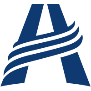 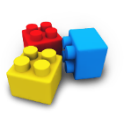 PARA QUE SERVE A MONITORIA ACADÊMICA?Listar ...